Члан 16.У Листи лекова, у Листи Д, група N, јачина лека за лек midazolam (N003681), мења се и гласи: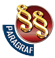 ПРАВИЛНИК О ИЗМЕНАМА И ДОПУНАМА ПРАВИЛНИКА О ЛИСТИ ЛЕКОВА КОЈИ СЕ ПРОПИСУЈУ И ИЗДАЈУ НА ТЕРЕТ СРЕДСТАВА ОБАВЕЗНОГ ЗДРАВСТВЕНОГ ОСИГУРАЊА ("Сл. гласник РС", бр. 17/2024)ŠIFRA LEKAATCINNFOJAČINA LEKAINDIKACIJEN003681N05CD08midazolamrastvor za bukalnu primenu-Terapija prolongiranih akutnih konvulzivnih napada kod dece starosti od 3 meseca do 18 godina.Lek se uvodi u terapiju na osnovu mišljenja zdravstvene ustanove koja obavlja zdravstvenu delatnost na tercijarnom nivou zdravstvenezaštite.